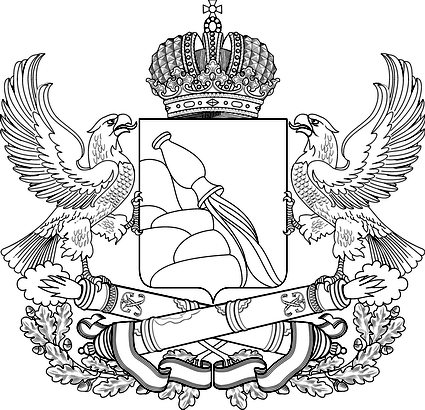 ДЕПАРТАМЕНТ ИМУЩЕСТВЕННЫХ И ЗЕМЕЛЬНЫХ ОТНОШЕНИЙВОРОНЕЖСКОЙ ОБЛАСТИПРИКАЗ12.10.2015                                                                                                     № 1708г. ВоронежРуководитель департамента                                                                    С.В. ЮсуповО внесении изменений в приказ департамента имущественныхи земельных отношений Воронежской области от 16.06.2015 № 980«Об утверждении административного регламента департамента имущественных и земельных отношений Воронежской области по исполнению государственной функции «Осуществление учета объектов государственной собственности и ведение реестра государственного имущества Воронежской области, в том числе реестра недвижимого имущества (зданий и сооружений), реестра областных государственных предприятий, государственных учреждений и хозяйственных обществ с долей области, реестра земельных участков»В соответствии с положением о департаменте имущественных и земельных отношений Воронежской области (далее – департамент), утвержденным постановлением правительства Воронежской области от 08.05.2009 № 365, п р и к а з ы в а ю:1. Внести в приказ департамента от 16.06.2015 № 980 «Об утверждении административного регламента департамента имущественных и земельных отношений Воронежской области по исполнению государственной функции «Осуществление учета объектов государственной собственности и ведение реестра государственного имущества Воронежской области, в том числе реестра недвижимого имущества (зданий и сооружений), реестра областных государственных предприятий, государственных учреждений и хозяйственных обществ с долей области, реестра земельных участков» (далее - приказ) следующие изменения:1.1. В преамбуле приказа слова «утвержденным постановлением правительства Воронежской области от 06.05.2009 № 365» заменить словами «утвержденным постановлением правительства Воронежской области от 08.05.2009 № 365».  2. Внести в административный регламент департамента по исполнению государственной функции «Осуществление учета объектов государственной собственности и ведение реестра государственного имущества Воронежской области, в том числе реестра недвижимого имущества (зданий и сооружений), реестра областных государственных предприятий, государственных учреждений и хозяйственных обществ с долей области, реестра земельных участков» (далее – административный регламент), утвержденный приказом департамента, следующие изменения:2.1. В разделе III «Административные процедуры» административного регламента пункт 2 «Иное находящееся в областной собственности недвижимое имущество, в том числе переданное в пользование, аренду, залог и по иным основаниям» считать подпунктом 2.4.2.2. В приложении № 5 к административному регламенту пункт 2 «Объекты недвижимости» считать пунктом 1.3. Отделу документационного обеспечения и кадровой работы департамента (Пантелеева) обеспечить официальное опубликование настоящего приказа на портале Воронежской области в сети Интернет.4. Отделу аналитической и административной работы департамента (Ишутин) обеспечить размещение настоящего приказа на официальном сайте департамента.5. Контроль за исполнением настоящего приказа оставляю за собой.